授权委托书江苏省华采招标有限公司：                公司全称）        法定代表人：      （全名）      现委托     （全名）   身份证：             联系方式:          代表我公司参加贵司组织的项目名称：                           （项目编号：                        ）分包号：  （如无：填无） 的招标采购项目报名事宜。受托人在办理上述事宜过程中以其自己的名义所签署的所有文件我均予以承认。 特此证明！          委托单位（盖章）                      年     月     日对公支付宝二维码：                                     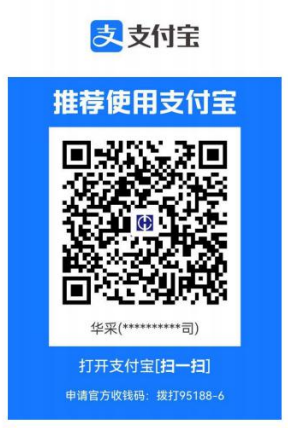 